2023 Central African Republic Holidays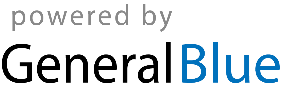 Central African Republic 2023 CalendarCentral African Republic 2023 CalendarCentral African Republic 2023 CalendarCentral African Republic 2023 CalendarCentral African Republic 2023 CalendarCentral African Republic 2023 CalendarCentral African Republic 2023 CalendarCentral African Republic 2023 CalendarCentral African Republic 2023 CalendarCentral African Republic 2023 CalendarCentral African Republic 2023 CalendarCentral African Republic 2023 CalendarCentral African Republic 2023 CalendarCentral African Republic 2023 CalendarCentral African Republic 2023 CalendarCentral African Republic 2023 CalendarCentral African Republic 2023 CalendarCentral African Republic 2023 CalendarCentral African Republic 2023 CalendarCentral African Republic 2023 CalendarCentral African Republic 2023 CalendarCentral African Republic 2023 CalendarCentral African Republic 2023 CalendarJanuaryJanuaryJanuaryJanuaryJanuaryJanuaryJanuaryFebruaryFebruaryFebruaryFebruaryFebruaryFebruaryFebruaryMarchMarchMarchMarchMarchMarchMarchSuMoTuWeThFrSaSuMoTuWeThFrSaSuMoTuWeThFrSa123456712341234891011121314567891011567891011151617181920211213141516171812131415161718222324252627281920212223242519202122232425293031262728262728293031AprilAprilAprilAprilAprilAprilAprilMayMayMayMayMayMayMayJuneJuneJuneJuneJuneJuneJuneSuMoTuWeThFrSaSuMoTuWeThFrSaSuMoTuWeThFrSa11234561232345678789101112134567891091011121314151415161718192011121314151617161718192021222122232425262718192021222324232425262728292829303125262728293030JulyJulyJulyJulyJulyJulyJulyAugustAugustAugustAugustAugustAugustAugustSeptemberSeptemberSeptemberSeptemberSeptemberSeptemberSeptemberSuMoTuWeThFrSaSuMoTuWeThFrSaSuMoTuWeThFrSa1123451223456786789101112345678991011121314151314151617181910111213141516161718192021222021222324252617181920212223232425262728292728293031242526272829303031OctoberOctoberOctoberOctoberOctoberOctoberOctoberNovemberNovemberNovemberNovemberNovemberNovemberNovemberDecemberDecemberDecemberDecemberDecemberDecemberDecemberSuMoTuWeThFrSaSuMoTuWeThFrSaSuMoTuWeThFrSa1234567123412891011121314567891011345678915161718192021121314151617181011121314151622232425262728192021222324251718192021222329303126272829302425262728293031Jan 1	New Year’s DayMar 29	Boganda DayApr 10	Easter MondayApr 21	End of Ramadan (Eid al-Fitr)May 1	Labour DayMay 18	Ascension DayMay 29	Whit MondayJun 28	Feast of the Sacrifice (Eid al-Adha)Jun 30	General Prayer DayAug 13	Independence DayAug 15	AssumptionNov 1	All Saints’ DayDec 1	Republic DayDec 25	Christmas Day